Bury Children’s Trust	 Lunchtime Learning 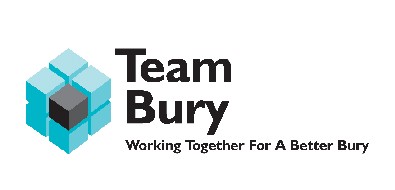 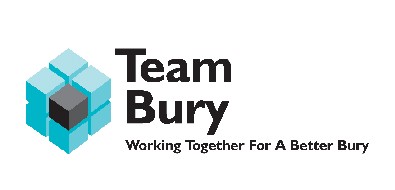 Date: Tuesday 14th January 2020  